Отделение Пенсионного фонда РФ по Томской области	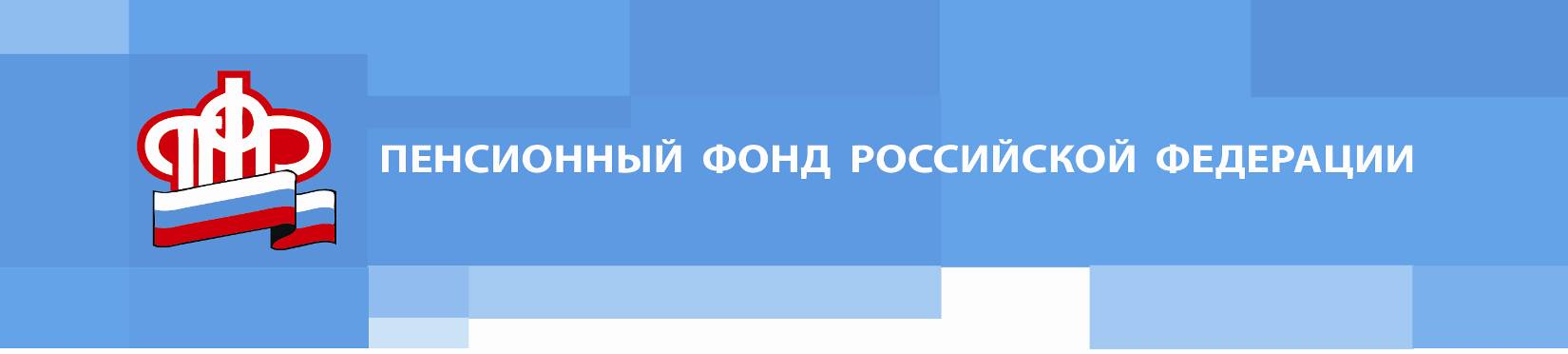 Пресс-релиз от 16 августа 2022 годаПочти 400 семей в Томской области направили средства материнского капитала на оплату дошкольного образования своего ребенка С начала года 398  семей в Томской области направили средства материнского (семейного) капитала на оплату дошкольного образования своего ребенка (детей).Использование средств материнского (семейного) капитала для оплаты за пребывание ребенка в детском саду, в том числе и частном, становится все более востребованным направлением расходования средств МСК среди жителей Томской области. Из 1149  семей региона, направивших материнский капитал на образование своих детей, порядка398 владельцев сертификатов оплатили детский сад с помощью средств МСК.Напомним,  оплатить детский сад материнским капиталом можно, не дожидаясь, когда ребенку исполнится 3 года. Родители могут распорядиться средствами в любое необходимое время, а также направить средства маткапитала на содержание и образование не только за одного ребенка в семье, а сразу за нескольких (например, за старшего, и за младшего).
Но важно помнить о том, что дошкольная организация должна находиться на территории Российской Федерации и иметь лицензию (право) на оказание соответствующих образовательных услуг.Подать заявление на распоряжение средствами материнского капитала на образование детей удобнее всего в электронном виде через портал госуслуг или личный кабинет на сайте ПФР. На сегодняшний день большинство заявлений о распоряжении средствами МСК в органы ПФР поступило именно таким способом.
Подробнее о материнском (семейном) капитале: https://pfr.gov.ru/grazhdanam/msk/.________________________________________________Группа по взаимодействию со СМИ Отделения Пенсионного фонда РФ по Томской областиТел.: (3822) 48-55-80; 48-55-91;E-mail: smi @080.pfr.ru